Maria MustermannMusterstraße 12312345 Musterstadtmaria@mustermann.dePraxis MusterFrau / Herr Dr. MusterMusterstraße 12312345 MusterstadtMusterstadt, 13.06.2022 Bewerbung für die Ausbildung zur Medizinischen FachangestelltenSehr geehrte Frau Dr. Muster / geehrter Herr Dr. Muster,vor knapp einem Jahr habe ich bereits ein zweiwöchiges Praktikum in ihrer Arztpraxis absolviert, welches mir sehr gut gefallen und viel Spaß bereitet hat. Aktuell befinde ich mich auf der Suche nach einer perspektivreichen Berufsausbildung, die meine persönlichen Interessen und Vorlieben widerspiegelt. Ich habe mich bei der Suche dabei an das Praktikum bei Ihnen erinnert und möchte mich im Folgenden noch einmal vorstellen.Schon seit längerer Zeit hege ich großes Interesse an Heilberufen, worin mich das Praktikum erneut bestätigte. Die vielfältigen Einblicke in den Arbeitsalltag der Medizinischen Fachangestellten haben mich dabei sehr fasziniert. Des Weiteren ist mir die positive und kollegiale Arbeitsatmosphäre, welche in Ihrem Team herrscht, gut in Erinnerung geblieben. Als Teamplayer ist mir ein harmonisches und respektvolles Miteinander sehr wichtig. Auch de ständigen Kontakt mit den Patienten sehe ich als eine Bereicherung des Arbeitsalltages. Außerdem bin ich den Umgang mit Microsoft Office gewohnt und verfüge zudem über gute naturwissenschaftliche Kenntnisse. Momentan zählen in der Schule Biologie sowie Chemie und Deutsch zu meinen Lieblingsfächern, was durch meine konstant guten bis sehr guten Noten bestätigt wird. Mir übertragene Aufgaben erledige ich stets gewissenhaft und mit größter Sorgfalt.Einem Ausbildungsbeginn bei der Muster Praxis sehe ich mit großer Freude entgegen und stehe Ihnen ab dem 01.08.2018 zur Verfügung. Damit Sie einen persönlichen Eindruck von mir gewinnen können, freue ich mich sehr über eine Einladung zu einem Vorstellungsgespräch.Mit freundlichen Grüßen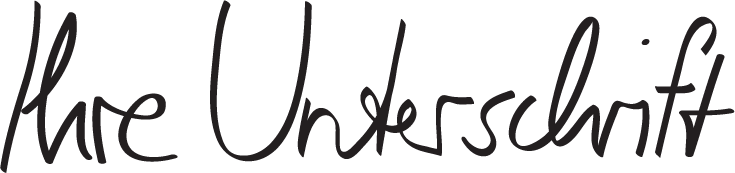 Maria Mustermann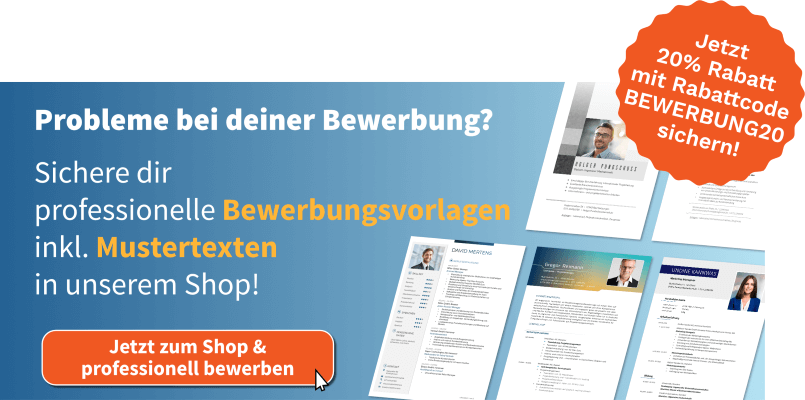 shop.bewerbung.net